Exhibit 1: Front Cover* Paper size: 185mm×255mm* Font: Myeongjo, Sinmyeongjo, Batang, or Gulim font for Korean, and Arial,Times New Roman, or similar font for English* Font Size: Title 21pt, Others 16pt* Year: Enter the year of graduationExhibit 2 : Title Page   * Font Size: Title 21pt (for both Korean & English)Exhibit 3: Approval for Submission of Thesis/DissertationExhibit 4: Certificate of Approval for Final Thesis/Dissertation Defense* Font Size: Title 21pt, Name 16pt, Others 14pt* Three seals required for master's and five seals required for doctoral degree* Date: Enter the approval date of the final defense for the submitted thesis/dissertationExhibit 5: Abstract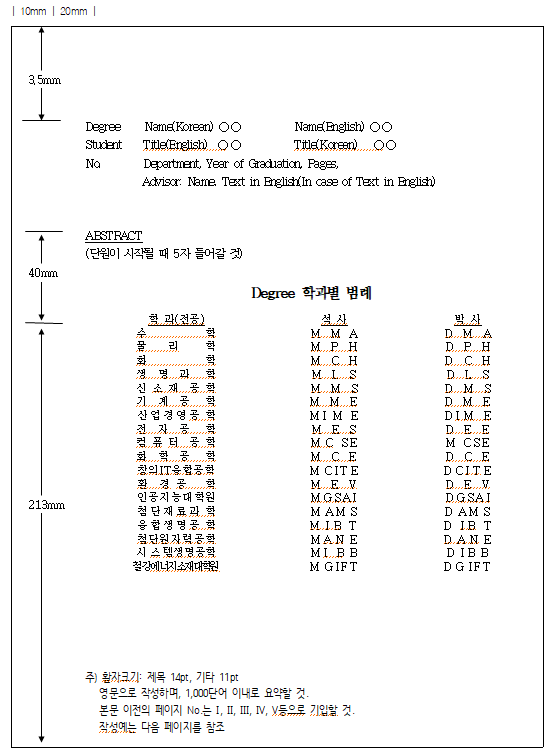 Exhibit 6: Example of an Abstract Page Exhibit 7: Example of a Table of ContentsExhibit 8: Main Body* Font Size: Title 14pt, others 11pt (footnote: 9~10pt)* Margins: Top 20, Bottom 15, Header 15, Footer 15, Left 25, Right 25* Page number: Bottom-center of the page, and insert a hyphen (-) on both sides of the number  * Line spacing of 170 or more, set width of 100, and letter spacing of 0Exhibit 9: Summary in Korean Exhibit 10: ReferencesExhibit 11: Acknowledgements* Font Size: Title 14pt, Others 11ptExhibit 12: Curriculum Vitae* Font Size: Title 14pt, Others 11pt * It is prohibited to disclose information beyond the above categories for protection of personal information.  Exhibit 13: List of Department (Program) Names     4 cmMaster’s(Doctoral) Thesis(Title in Korean)High Efficiency Polymerization of Synthetic FibersHigh Efficiency Polymerization of Synthetic Fibersby○  ○  ○ (Name of Student)Department of ○  ○  ○  ○ (○  ○  ○ program)Pohang University of Science and TechnologyA thesis/dissertation submitted to the faculty of Pohang University of Scienceand Technology in partial fulfillment of the requirements for the degreeof Master of Science [Doctor of Philosophy (Doctoral)] in the Department of○  ○  ○ (○  ○  ○ program)Pohang, Korea○.  ○.    20 ○○Approved by○  ○  ○ (Signature)Academic Advisor* Font Size: Title 21pt, Others 14pt* Date: Enter the date signed* Refer to Exhibit 13 for the department names. Thesis TitleSung Sil KimThe undersigned have examined this thesis/dissertation and hereby certify that it is worthy of acceptance for a master's/doctoral degree from POSTECH  MM/DD/YYYYCommittee Chair  ○  ○  ○   (Seal)Member  ○  ○  ○   (Seal)Member  ○  ○  ○   (Seal)Member  ○  ○  ○   (Seal)Member  ○  ○  ○   (Seal)MCH       “Korean Name” Sung Sil Kim, 20010001  High Efficiency Polymerization of Synthetic Fibers.Title in Korean,          Department of Chemistry, 2009, 108P, Advisor: Chul Su Kim          Text in English.(if the main content is in English)ABSTRACT* Your given name should be followed by your family name.ContentsI. Introduction ………………………………………………………………….1II. Literature survey ……………………………………………………………4      2.1 ……………………………………………………………………………4      2.2 ……………………………………………………………………………5 III. Experimental ……………………………………………………………….6      3.1 ……………………………………………………………………………6      3.2 ……………………………………………………………………………7      3.3 …………………………………………………………………………...11      3.4 ……………………………………………………………………………12      3.5 ……………………………………………………………………………12* Make sure to number your contents correctly. * Font Size: Title 14pt            Others 11ptI. IntroductionII. Literature surveyIII. Experimental요  약  문* Font Size: Title 14pt, Others 11pt* Written in Korean.REFERENCESBaker, K.P., Dixon, p., Magazine, M/I. and Silver, E.A. “An algorithm for the dynamic lot sizing problem with time varying production capacity constraints.”   Management Science, Vol.24, No.16, 1978, PP.1710-1720.2. Bahl, H.C., “Column generation based heuristic algorithm for multi- item scheduling,”   IIE, Vol.15, No2, 1983. Pp.136-141.3. Bahl, H.C. and Ritzman, L.P. “A cyclic scheduling heuristics for lot sizing with capacity constraints, International Journal of Production Research, Vol.No.2, 1984, pp. 791-800”* Font Size: Title 14pt, Others 11ptAcknowledgementsCurriculum VitaeName :Education1990~1994  ………………………………………………………………(B.S.)1994~1996  ………………………………………………………………(M.S.)1996~2000  ………………………………………………………………(Ph.D.)Experience1996.3~2000 ………………………………………………………….Affiliation   …………………………………………………………………………………………   …………………………………………………………………………………………Department of ~ (~program)Department of ~ (~program)Department of ~ (~program)MathematicsMathematicsMathematicsPhysicsPhysicsPhysicsChemistryChemistryChemistryLife SciencesLife SciencesLife SciencesMaterials Science and EngineeringMechanical EngineeringMechanical EngineeringMechanical EngineeringIndustrial and Management EngineeringIndustrial and Management EngineeringIndustrial and Management EngineeringElectrical EngineeringElectrical EngineeringElectrical EngineeringComputer Science and EngineeringComputer Science and EngineeringComputer Science and EngineeringChemical EngineeringChemical EngineeringChemical EngineeringCreative IT EngineeringCreative IT EngineeringCreative IT EngineeringDivision of Environmental Science and EngineeringDivision of Environmental Science and EngineeringDivision of Environmental Science and EngineeringGraduate School of Artificial IntelligenceGraduate School of Artificial IntelligenceGraduate School of Artificial IntelligenceDivision of ~ (~program)Division of ~ (~program)Division of ~ (~program)Advanced Materials ScienceAdvanced Materials ScienceAdvanced Materials ScienceIntegrative Biosciences & BiotechnologyIntegrative Biosciences & BiotechnologyIntegrative Biosciences & BiotechnologyAdvanced Nuclear EngineeringAdvanced Nuclear EngineeringAdvanced Nuclear EngineeringSocial Data ScienceSocial Data ScienceSocial Data ScienceGraduate Institute of Ferrous & Energy Materials TechnologyGraduate Institute of Ferrous & Energy Materials TechnologyGraduate Institute of Ferrous & Energy Materials Technology